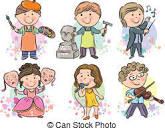 Na całym świecie ludzie przejawiają rozliczne zainteresowania, wykonują też różne zawody określane czasami jako profesje, fach, rzemiosło, zajęcie czy specjalność. Taki stan rzeczy pozwala na zaistnienie społeczeństwa, gdzie ludzie ludziom są potrzebni i uzupełniają się wzajemnie.Powodzenia w wykonaniu zadania!Dokończ nazwy popularnych zawodów:INŻY - 				CUKIER - 				KUCH - MUR -				ARCHI - 				KEL - KRAW -				ROL - 				STOL - LEK - 				PIEK - 				HYDRA -URZĘ - 				KOND - 				PIEL -MARY - 				ZEGA -				FRY - PIEL - 				CHIR -				FOT - GÓR - 				RZE - 				KOW - SEKRE - 				KOSME -				NAUK - DENT - 				WETE - 				ELEK -  NAUCZ - 				LISTO -				MUZ - SPRZE - 				 PIS - 				MAL - 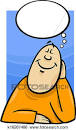 Zastanów się jakie zawody są wykonywane w twojej rodzinie, wśród najbliższych znajomych.Pomyśl o tym czy któryś sposób pracy mógłby być odpowiedni dla Ciebie.Z pewnością potrafisz wymienić więcej nazw zawodów. Może już marzysz o wykonywaniu jakiegoś.Karta pracy rozwija kompetencje kluczowe w zakresie porozumiewania się w języku ojczystym, umiejętność uczenia się, kompetencje kluczowe w zakresie świadomości i ekspresji kulturalnej oraz kompetencje kluczowe w zakresie inicjatywności i przedsiębiorczości.Autor: Hubert K.